KOSTRA ČLOVĚKA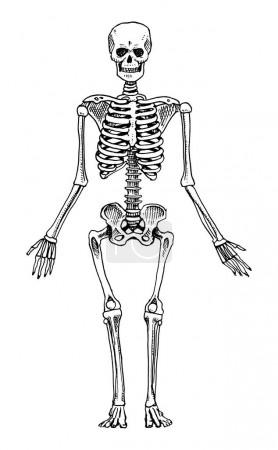 